праздник с родителями  в средней группеЦель: вызвать положительный эмоциональный настрой у детей, устойчивый интерес к выполнению самобытных физических упражнений.  Задачи.                     Познавательное развитие. 1. Закрепить представления детей о характерных Северу зимних явлениях природы: полярная ночь, появление солнца на небе после полярной ночи, северное сияние.2. Уточнить представления о саамах – коренных жителях Севера и северных оленях.Социально-коммуникативное развитие.1. Развивать интерес к природным явлениям Севера, воспитывать любовь к родному краю.Физическое развитие.1. Развивать двигательную активность, ловкость, решительность, выдержку.2. Закреплять умение осознанно относиться к выполнению правил игры.Речевое развитие.1. Учить детей связно отвечать на вопросы воспитателя, поддерживать беседу с воспитателем.2. Активизация словаря: полярная ночь, северное сияние,  саамы, северный олень, ягель, чум, полярная сова, лемминги.Реквизит:  5 маленьких обручей, "снежки" по количеству детей и родителей, 2 белых покрывала, 2 больших обруча разного цвета, шкатулка с загадками и отгадками, 3 шапочки полярной совы,Предварительная работа.  Беседа о полярной ночи, наблюдения на прогулке за полярной ночью (темно, отсутствие солнца), за появлением солнца после полярной ночи, чтение стихотворений «Полярная ночь», В. Алданайтский, «Где же солнце» Т.Лисакова, «Первое солнце», А.Бажанов. Рассказы воспитателей о северном сиянии, саамах – детях солнца, северных оленях. Просмотры мультфильмов «Храбрый олененок», «В яранге горит огонь». Чтение отрывков из книги В.Суслова «В краю поющих сугробов».Ход праздника.Дети под северные напевы входят в зал и встают в круг.Ведущая. Ребята и наши дорогие гости! Сегодня мы отмечаем Праздник Солнца. Это праздник встречи солнца, вернувшегося к нам после долгой полярной ночи. Все радуются солнцу! Ведь во время полярной ночи мы его не видели на небе, и было все время темно. Ребенок.      На улице свистит пурга,                      А солнце спряталось в снега.                      Не видно солнышка весь день,                     Ушло за горы, как олень.Ребенок.      Мы здесь, на Севере, давноПривыкли, что зимой темно.И не боимся мы пурги,Нам ночь и темень не враги.Ведущая. Закончилась темная полярная ночь! Сейчас солнце набирает силу и скоро полностью появится на небе. Будем встречать солнце! Песня «Солнышко», музыка и слова. К.Макаровой.      Дети садятся на стулья. В зал заходят саамка (воспитатель) и ребенок в костюме саама. Саамка. Здравствуйте дети. Мы саамы. Приехали к вам из поселка Ловозеро. Это поселок оленеводов. Оленеводы пасут стада оленей, перегоняя их с одного места в другое в поисках главного оленьего корма – ягеля. Узнали мы о том, что вы сегодня отмечаете праздник солнца, услышали, как вы его зовете и приехали к вам в гости – поиграть, повеселиться. Ведь традицию встречать солнце ввели мы - коренные жители Кольского полуострова саамы, потому что считаем себя детьми солнца.  Захватили с собой сундучок с загадками. Любите отгадывать загадки? Тогда слушайте первую загадку.        Ребенок в костюме саама.     В эти темные полгодаС освещеньем туго.В сумраке живее природа За полярным кругом.      (Полярная ночь).Саамка.                                      Утоляет голод мхами,Хоть укрыла их пурга.Как лопатою, копытом,Разгребает он снега.     (Северный олень).Ребенок в костюме саама.    Белый, хрустящий,В тундре растет.Олень его любит.Мимо не пройдет.         (Ягель).Саамка. Молодцы! Все загадки отгадали. Ребята, пора солнце встречать, да вот беда. Никак от нас не хочет уходить полярная ночь. Наколдовала она нам сильную метель, намела снежные сугробы. Трудно оленям вкусный ягель  добыть, негде чум построить оленеводам. Помогите разобрать снежные заносы.Ведущая. Конечно, поможем. Разберем заносы, а заодно и посоревнуемся, кто быстрее с колдовством Полярной ночи справится, дети или родители.Эстафета "Снежный завал" (2 раза.) "Снежки" находятся в обруче около направляющего. Дети и родители становятся в две шеренги напротив друг друга.  По команде передают "снежки" из рук в руки от направляющего в конец колонны.  Последний кладёт "снежки" в обруч, лежащий возле него.  Эстафета повторяется в обратном направлении.Саамка.  Вот спасибо. Все заносы расчистили. Теперь можно и чумы построить.Долганская подвижная игра "Кто быстрее построит чум?" (2 раза). Саамка берёт четыре обруча разного цвета, а детям и родителям раздает ленточки соответствующего цвета. Играет музыка, дети и родители разбегаются по залу врассыпную, изображая животных тундры. Саамка кладёт в разных концах зала обручи. По окончании музыки дети и родители должны найти свой "чум", т.е. встать вокруг обруча и всем соединить руки наверху. Выигрывает та команда, которая быстрее построит "чум".Саамка.  Ах, какие красивые чумы получились у детей и родителей!  Скоро солнце выйдет! Красота! А Полярная ночь уйдёт совсем. Давайте позовём солнышко в гости, пусть оно согреет нас своим теплом.Игровое упражнение «Солнышко», музыка и слова Е.Мокшанцевой.Дети и родители, стоя возле "чумов", зовут солнышко. Солнышко, покажись!Красное нарядись!Поскорей, не робей,Всех нас обогрей!Под музыку входит Солнце. Дети садятся на стулья.Солнце. Здравствуйте, ребята. Я очень радо встречи с вами. Ведь мы не виделись всю полярную ночь. Но во время полярной ночи я не забывало вас и посылало вам своих друзей.  А кто мои друзья вы узнаете, отгадав загадку.Как красивы полюса!Там сверкают небеса!Яркий сполох там и тут,Только это не салют.   (Северное сияние).Солнце. Предлагаю вам полюбоваться красотой северного сияния.Просмотр мультимедиа «Северное сияние».Солнце. Во время Полярной ночи я хорошо отдохнуло, набралось сил и теперь вновь могу светить и согревать всех своими лучами. Но надо быть осторожным, потому что лучики мои и обжечь могут. А чтобы этого не случилось, предлагаю потренироваться. Пока я "сплю", вы можете танцевать, ничего не бояться. Но как только я проснусь, берегитесь моих жарких лучиков.Дети и родители становятся в круг, берутся за руки, идут по кругу со словамиСолнышко-ведрышко!Выгляни в окошко!Твои детки плачут,По камешкам скачут! Ведущий-солнце сидит на корточках в середине круга. Игроки приседают, когда солнце встаёт и распрямляется (вытягивает руки в стороны).Ведущая. Все рады солнцу – люди и животные. Радуются солнышку и маленькие мышки- лемминги. Резвятся, играют, но следят за тем, чтобы не налетела полярная сова.Игра «Полярная сова и лемминги». Дети – лемминги под музыку бегают врассыпную. Как только музыка замолкает, дети становятся столбиками  и замирают. Родители (три человека), изображающие полярных сов,  «летают»  вокруг детей и тех, кто шевелится, уводят к себе.Саамка. Ну а какой северный праздник обходится без катания на оленях. Приглашаю всех покататься на моем сильном олене.Папа в костюме оленя «катает» сначала девочек, потом мальчиков.Саамка и ребенок-саам прощаются с детьми и в оленьей упряжке уезжают.Вед. Проводили мы Полярную ночь, встретили Солнце. А на прощанье, хочу вам сказать – любите свой северный край, бережно относитесь к ранимой северной природе и тогда она вас отблагодарит своими щедрыми дарами.Полярный край!К его причудам сложнымПривыкла я и все мои друзья…Земля сурова, ну а жить здесь можноИ не любить ее никак нельзя!Ведущая. Дети приготовили подарки своим родителям и тебе солнышко. Это кулоны, которые так и называются «Солнышко».Дети дарят подарки родителям и Солнцу, под северные напевы уходят из зала.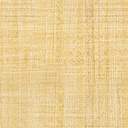 